TIPO DE ESTUDIO AL QUE PERTENECE TIPO DE ESTUDIO AL QUE PERTENECE FORMULAS FORMULAS SESGOS MAS COMUNES SESGOS MAS COMUNES ESCALA EN EL NIVEL DE EVIDENCIA ESCALA EN EL NIVEL DE EVIDENCIA PRUEBAS DIAGNOSTICAS CON RESULTADOS CUANTITATIVOS y DICOTOMICOS  Retrospectivo Observacional  Prospectivo  Retrospectivo Observacional  Prospectivo Sensibilidad (es la proporción de verdaderos positivos identificados por la prueba del total de enfermos) 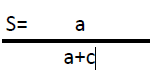 Especificidad (es la proporción de verdaderos negativos identificados por la prueba del total de sanos) 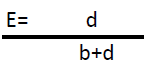 Valor predictivo positivo 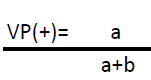 Valor predictivo negativo 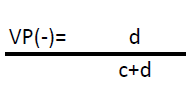 Curva de ROC Para pruebas cuantitativas 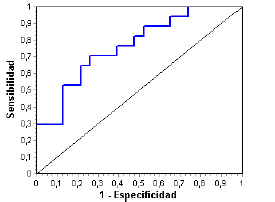 Sensibilidad (es la proporción de verdaderos positivos identificados por la prueba del total de enfermos) Especificidad (es la proporción de verdaderos negativos identificados por la prueba del total de sanos) Valor predictivo positivo Valor predictivo negativo Curva de ROC Para pruebas cuantitativas Los valores de los diferentes índices son estimaciones realizadas mediante un experimento diseñado al efecto, por lo que es necesario calcular algún indicador de su grado de incertidumbre, como puede ser un intervalo de confianza del 95%. Para el caso de la sensibilidad y especificidad es sencillo ya que se trata de dos proporciones. En el caso de los cocientes de probabilidad es algo más complejo y utilizamos una aproximación. Para comparar los parámetros de dos pruebas diagnósticas habrá que considerar que los valores obtenidos son sólo estimaciones y están sometidos por tanto a posibles errores de muestreo, por lo que habrá que efectuar el correspondiente contraste estadístico para determinar si las diferencias encontradas son suficientemente importantes como para no poder ser atribuidas al azar Los valores de los diferentes índices son estimaciones realizadas mediante un experimento diseñado al efecto, por lo que es necesario calcular algún indicador de su grado de incertidumbre, como puede ser un intervalo de confianza del 95%. Para el caso de la sensibilidad y especificidad es sencillo ya que se trata de dos proporciones. En el caso de los cocientes de probabilidad es algo más complejo y utilizamos una aproximación. Para comparar los parámetros de dos pruebas diagnósticas habrá que considerar que los valores obtenidos son sólo estimaciones y están sometidos por tanto a posibles errores de muestreo, por lo que habrá que efectuar el correspondiente contraste estadístico para determinar si las diferencias encontradas son suficientemente importantes como para no poder ser atribuidas al azar I Ó II-I Dependiendo el tipo de prueba que se hay realizado DE COHORTE Observacional  Prospectivo  Retrospectivo  Analitico  Longitudinal Observacional  Prospectivo  Retrospectivo  Analitico  Longitudinal RR=Tasa de incidencia expuestos Tasa incidencia no expuestos Ie= a/a+b Io= c/c+d RR=Tasa de incidencia expuestos Tasa incidencia no expuestos Ie= a/a+b Io= c/c+d  Selección  Información  Selección  Información II-2 CASOS Y CONTROLES Obervacional Obervacional OR= Odds de enfermedad en expuestos Odds de enfermedad en no  expuestos OR = a/c = a x db/d b x c OR= Odds de enfermedad en expuestos Odds de enfermedad en no  expuestos OR = a/c = a x db/d b x c  Confusion  Seleccion  Informacion  Confusion  Seleccion  Informacion II-2 